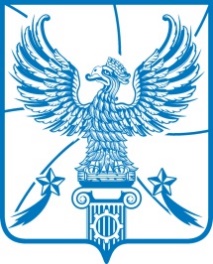 СОВЕТ  ДЕПУТАТОВМУНИЦИПАЛЬНОГО ОБРАЗОВАНИЯГОРОДСКОЙ ОКРУГ ЛЮБЕРЦЫ
МОСКОВСКОЙ ОБЛАСТИРЕШЕНИЕ           06.03.2024                                                                                                 № 141/22г. ЛюберцыО внесении изменений в Положение о порядке формирования специализированного жилищного фонда и предоставления жилых помещений муниципального специализированного жилищного фонда на территории городского округа Люберцы Московской областиВ соответствии с Жилищным кодексом Российской Федерации, Гражданским кодексом Российской Федерации, Федеральным законом 
от 06.10.2003 № 131-ФЗ «Об общих принципах организации местного самоуправления в Российской Федерации», Уставом городского округа Люберцы Московской области,  Совет депутатов муниципального образования городской округ Люберцы Московской области решил:Внести следующие изменения в Положение о порядке формирования специализированного жилищного фонда и предоставления жилых помещений муниципального специализированного жилищного фонда на территории городского округа Люберцы Московской области, утвержденное Решением Совета депутатов городского округа Люберцы от 20.12.2017 
№ 155/18 (далее – Положение):Пункт 1.3 Положения изложить в следующей редакции:«1.3. В рамках настоящего Положения к жилым помещениям муниципального специализированного фонда (далее - специализированные жилые помещения)  городского округа Люберцы относятся:- жилые помещения в общежитиях;- жилые помещения маневренного фонда;- служебные жилые помещения;- жилые помещения для детей-сирот и детей, оставшихся без попечения родителей, лиц из числа детей-сирот и детей, оставшихся без попечения родителей.».Пункт  5.2.2 Положения изложить в следующей редакции:«5.2.2. Критерии для сотрудников муниципального учреждения (организации), жилые помещения которым предоставлены на основании договора найма служебного жилого помещения, заключенного с 2009 года по 2016 год:- проживание в служебных помещениях не менее десяти лет либо достигших пенсионного возраста по старости;- стаж работы в государственных и (или) муниципальных учреждениях (организациях), находящихся на территории городского округа Люберцы, не менее пятнадцати лет.».2. Опубликовать настоящее Решение в средствах массовой информации.3. Контроль за исполнением настоящего Решения возложить на постоянную депутатскую комиссию по перспективному развитию, градостроительству, землепользованию и муниципальной собственности (Лактионов Д.И.).Глава городского округа                                                                         В.М. Волков Председатель Совета депутатов                                                         В.П. Ружицкий